Алтайский крайАлтайский крайАдминистративный центрБарнаулПлощадь- Всего
- % водн. пов.22-й167 850 км²
1,6Население- Всего
- Плотность20-йприм. 2 508 500 (2008)
прим. 15,3 чел./км²Федеральный округСибирскийЭкономический районЗападно-СибирскийГубернаторАлександр КарлинАвтомобильный код22Часовой поясMSK+3 (UTC+6, летом UTC+7)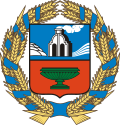 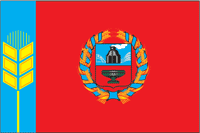 